Publicado en Madrid el 08/06/2021 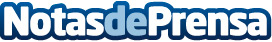 BuscalesUnNombre.com crea una divertida chirigota para seguir reivindicando la auténtica hamburguesa PROVACUNO ha sumado a la campaña a unos conocidos artistas gaditanos que interpretan una canción en la que enumeran "con guasa" todos los componentes que lleva la ‘suplantaguesa’Datos de contacto:Ignacio Bardón Díez916397700Nota de prensa publicada en: https://www.notasdeprensa.es/buscalesunnombre-com-crea-una-divertida Categorias: Nacional Nutrición Gastronomía Música Sociedad Entretenimiento Restauración Consumo http://www.notasdeprensa.es